AUTORIZACIÓN SALIDAS PRIMARIA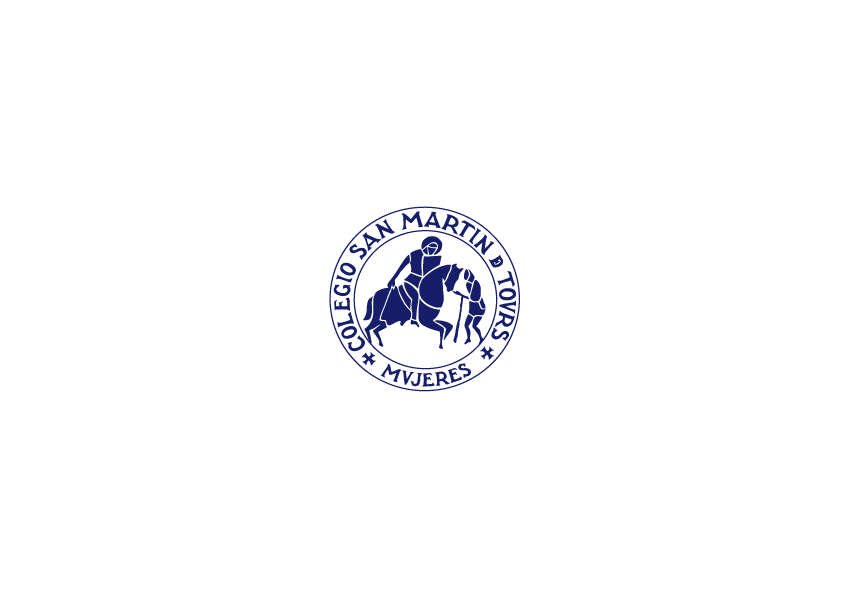 Apellido y nombre             Grado         División  Personas autorizadas a retirar a mi hijaFirma y aclaración de los padresSalida turno mañanaMarcar una opción por díaLunesMartesMiércolesJuevesViernes*Almuerza en el colegio *Almuerza en el colegio *Almuerza en el colegio *Almuerza en el colegio *Almuerza en el colegio *Es retirada del colegio:  *Es retirada del colegio:  *Es retirada del colegio:  *Es retirada del colegio:  *Es retirada del colegio:  - Se va sola                      - Se va sola                      - Se va sola                      - Se va sola                      - Se va sola                      - Se va en transporte     - Se va en transporte     - Se va en transporte     - Se va en transporte     - Se va en transporte     - Se va en pool                - Se va en pool                - Se va en pool                - Se va en pool                - Se va en pool                - Por adulto autorizado - Por adulto autorizado - Por adulto autorizado - Por adulto autorizado - Por adulto autorizado Salida turno tardeMarcar una opción por díaLunesMartesMiércolesJuevesViernes- Se va sola                      - Se va sola                      - Se va sola                      - Se va sola                      - Se va sola                      - Se va en transporte     - Se va en transporte     - Se va en transporte     - Se va en transporte     - Se va en transporte     - Se va en pool                - Se va en pool                - Se va en pool                - Se va en pool                - Se va en pool                - Con adulto autorizado - Con adulto autorizado - Con adulto autorizado - Con adulto autorizado - Con adulto autorizado 1Apellido y nombre            Apellido y nombre            D.N.I.         Parentesco/Relación   Parentesco/Relación   Teléfono    2Apellido y nombre            Apellido y nombre            D.N.I.         Parentesco/Relación   Parentesco/Relación   Teléfono    3Apellido y nombre            Apellido y nombre            D.N.I.         Parentesco/Relación  Parentesco/Relación  Teléfono    Transporte o Pool (Integrantes)Transporte o Pool (Integrantes)Apellido y nombre           Apellido y nombre           Parentesco/Relación           Parentesco/Relación           Parentesco/Relación           Apellido y nombre           Apellido y nombre           Parentesco/Relación           Parentesco/Relación           Parentesco/Relación           Apellido y nombre          Apellido y nombre          Parentesco/Relación           Parentesco/Relación           Parentesco/Relación           Apellido y nombre          Apellido y nombre          Parentesco/Relación           Parentesco/Relación           Parentesco/Relación           Apellido y nombre          Apellido y nombre          Parentesco/Relación           Parentesco/Relación           Parentesco/Relación           